Fotografia matemàtica. 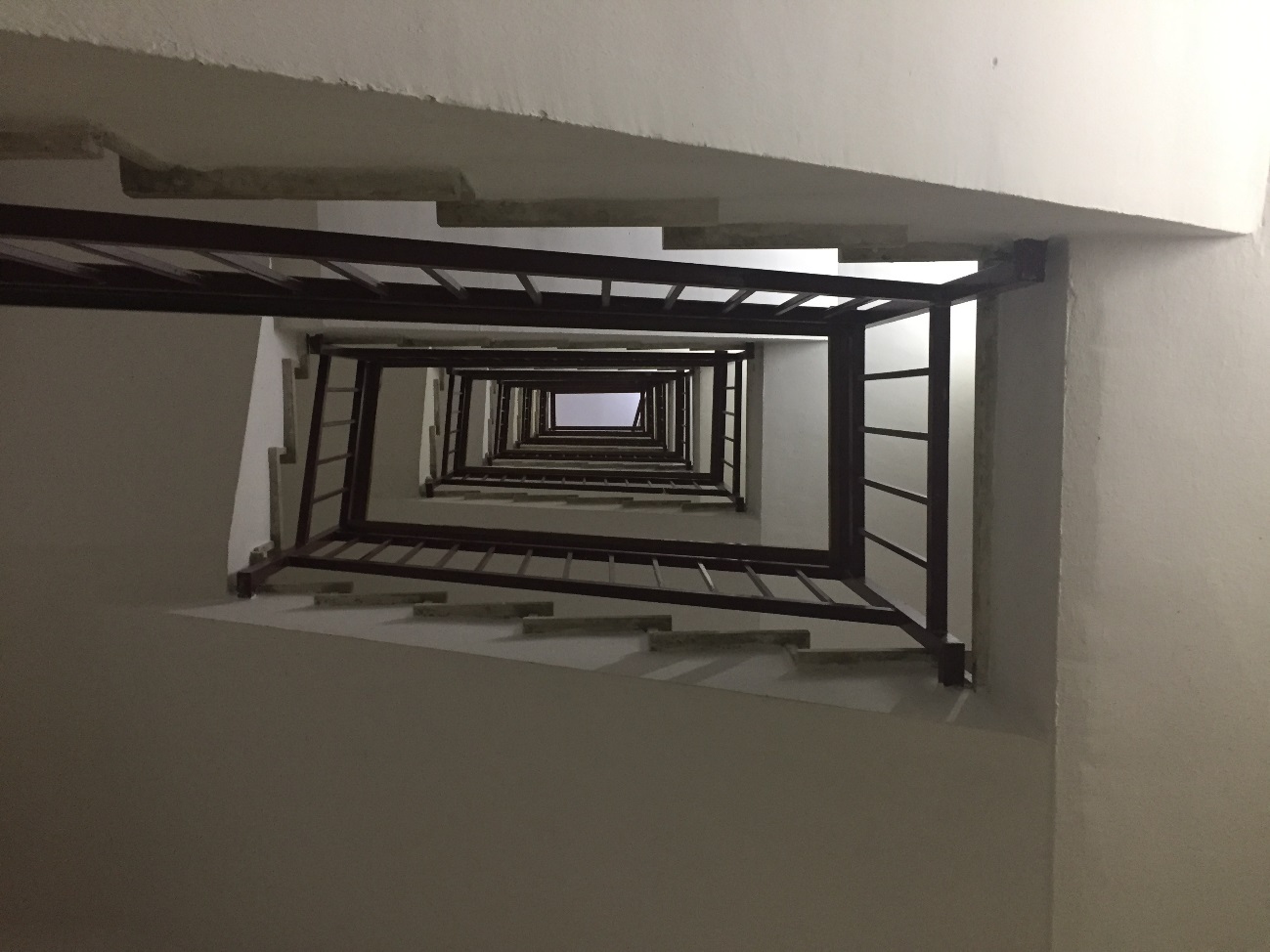 ‘’La geometria fins l’escala de casa meva’’